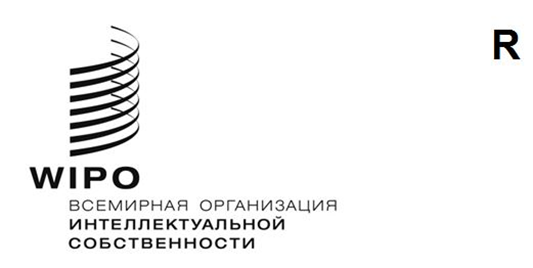 CDIP/32/1 PROV. 3оригинал: английскийдата: 24 апреля 2024 годаКомитет по развитию и интеллектуальной собственности (КРИС)Тридцать вторая сессия 
Женева, 29 апреля – 3 мая 2024 годапроект повестки дняподготовлен СекретариатомОткрытие сессииВыборы должностных лицПринятие повестки дняСм. настоящий документ.Общие заявленияМониторинг, оценка, обсуждение и отчетность, касающиеся выполнения всех рекомендаций Повестки дня в области развития, и рассмотрение отчета Генерального директора о реализации Повестки дня в области развитияОтчет Генерального директора о ходе реализации Повестки дня в области развитияСм. документ CDIP/32/2.Доклад о вкладе ВОИС в достижение целей в области устойчивого развития и выполнение связанных с ними задачСм. документ CDIP/32/3.Отчет о работе информационных сессий на тему «Женщины и ИС»См. документ CDIP/32/4.Отчет о завершении проекта «Выявление и использование изобретений, находящихся в сфере общественного достояния»См. документ CDIP/32/5.Отчет о завершении проекта «Регистрация коллективных знаков местных предприятий с учетом их роли для межсекторального экономического развития»См. документ CDIP/32/10.Отчет об оценке проекта «Регистрация коллективных знаков местных предприятий с учетом их роли для межсекторального экономического развития»См. документ CDIP/32/11.5.(i)	Техническая помощь ВОИС в области сотрудничества в целях развитияРассмотрение программы работы по выполнению принятых рекомендацийПродолжение обсуждения принятых по результатам независимого анализа рекомендаций: обновленное предложение Секретариата и замечания и предложения государств-членовСм. документы CDIP/29/6 и CDIP/29/6 CORR.Проект «Укрепление потенциала национальных ведомств интеллектуальной собственности в условиях кризиса». Проектное предложение Соединенного КоролевстваСм. документ CDIP/32/6.Пересмотренный проект «Укрепление потенциала учреждений послешкольного образования в области творчества и искусств касательно обучения в сфере ИС для целей развития творчества» — проектное предложение, представленное Соединенным КоролевствомСм. документ CDIP/32/7 REV.Проект «Сохранение и усиление роли коллективных знаков как инструмента экономического, культурного и социального развития в рамках комплексного подхода к развитию». Проектное предложение Филиппин и БразилииСм. документ CDIP/32/8.Краткое описание системы стандартизации, обогащения и экономического анализа данных об интеллектуальной собственности и инновациях для целей поддержки разработки политики (версия 1.0)См. документ CDIP/32/INF/2.Интеллектуальная собственность и развитиеУкрепление потенциала университетов в области управления и коммерциализации ИС: передача прав ИС и технологийОтчет по теме «Женщины и ИС»: внутренняя и внешняя деятельность, стратегическое направлениеСм. документ CDIP/32/9.Дальнейшая работаРезюме ПредседателяЗакрытие сессии[Конец документа]